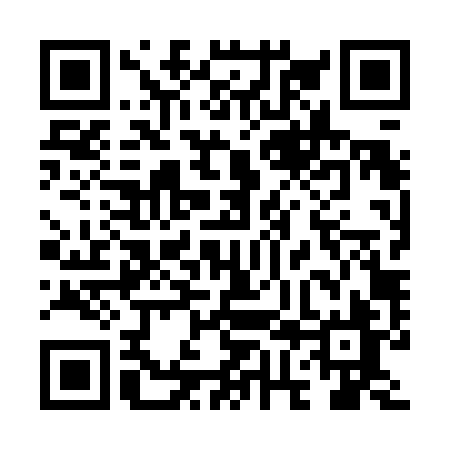 Prayer times for Squirrel Town, Ontario, CanadaMon 1 Jul 2024 - Wed 31 Jul 2024High Latitude Method: Angle Based RulePrayer Calculation Method: Islamic Society of North AmericaAsar Calculation Method: HanafiPrayer times provided by https://www.salahtimes.comDateDayFajrSunriseDhuhrAsrMaghribIsha1Mon3:445:421:326:559:2111:192Tue3:455:431:326:559:2011:183Wed3:465:441:326:559:2011:184Thu3:475:441:326:559:2011:175Fri3:485:451:326:559:1911:166Sat3:495:461:326:559:1911:157Sun3:505:471:336:549:1811:148Mon3:515:471:336:549:1811:139Tue3:535:481:336:549:1711:1210Wed3:545:491:336:549:1711:1111Thu3:565:501:336:539:1611:1012Fri3:575:511:336:539:1611:0913Sat3:585:521:336:539:1511:0814Sun4:005:521:346:539:1411:0615Mon4:015:531:346:529:1311:0516Tue4:035:541:346:529:1311:0417Wed4:055:551:346:519:1211:0218Thu4:065:561:346:519:1111:0119Fri4:085:571:346:509:1010:5920Sat4:095:581:346:509:0910:5821Sun4:115:591:346:499:0810:5622Mon4:136:001:346:499:0710:5423Tue4:146:021:346:489:0610:5324Wed4:166:031:346:489:0510:5125Thu4:186:041:346:479:0410:4926Fri4:206:051:346:469:0310:4827Sat4:216:061:346:469:0210:4628Sun4:236:071:346:459:0010:4429Mon4:256:081:346:448:5910:4230Tue4:276:091:346:448:5810:4031Wed4:286:111:346:438:5710:38